 September 2021Dear Candidate,Thank you for taking interest in the teaching assistant position at Allfarthing Primary School. The school is in an exciting position on its journey. I have been in position since January 2017, having worked previously in outstanding schools in Wandsworth and Richmond upon Thames. Since my arrival, I have provided stability within the staffing whilst sought to provide continuous improvement across the curriculum. I have widened our curriculum opportunities and established a behaviour management system and introduced ‘houses’ across the school.  We are looking for consistency in and out of the classroom and for both adults and children to show determination and resilience in all that we do. Please take the time to read through all the candidate information and visit our website-the school newsletters and twitter feed will give you a valuable snapshot of the school.  We have an enthusiastic staff with a range of experience that is keen to progress the school further. This is an exciting opportunity for the right candidate to join an innovative and dynamic team.  The school is 2 form entry (with three form in Y2) and is situated in a large Victorian building with three halls and a large outside space.  There are excellent transport links and free parking on site and we have a genuine commitment to staff well-being through yoga and well-being days. Yours sincerely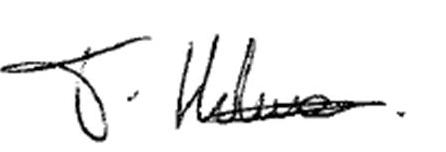 Tom HolmesHeadteacher